Czwartek, 23 kwietnia Temat: Doktor Dolittle. Wielka podróż. Cele: poznanie kolejnej części przygód doktora Dolittle, uzupełnianie tekstu brakującymi wyrazami, samodzielne redagowanie notatki na temat Afryki. 1 Przeczytaj tekst w podręczniku „Doktor Dolittle i jego zwierzęta” strona 53. Na tej podstawie uzupełnij zadanie 1 na stronie 48 w ćwiczeniach do języka polskiego. 2 Wykonaj zadanie 4 na stronie 49. Przypomnij sobie na czym polega rozwijanie zdań. 3 Ta część przygód, o której czytałeś dotyczy podróży do Afryki. 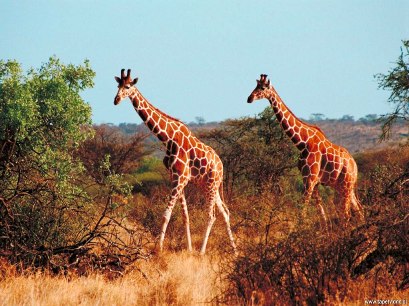 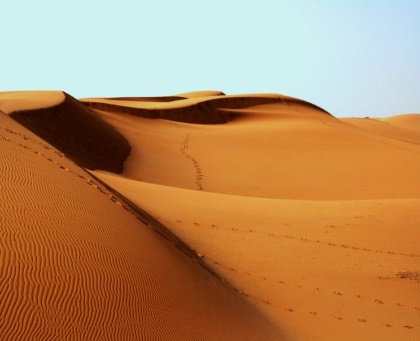 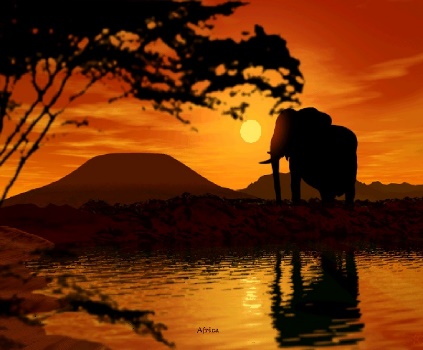 W czytance na stronach 54-55-56-57 są opisane trzy typy krajobrazów afrykańskich. Wybierz jeden z krajobrazów i wykonaj na kartce ( wielkość kartki dowolna )następującą pracę. Opisz w kilku zdaniach jak wygląda wybrany przez Ciebie krajobraz (rośliny, zwierzęta). Na kartce wykonaj też ilustracje pasujące do wybranego krajobrazu. Swój opis możesz rozpocząć np. tak: W Afryce jest kilka typów krajobrazów. Mnie najbardziej zaciekawił … Wykonaną pracę postaraj się do mnie przesłać, jeśli nie możesz zachowaj ją.  4. Spróbuj jeszcze wykonać obliczenia związane z zegarem w zadaniu 5 na stronie 24 w ćwiczeniach do matematyki. Udanej pracy! 